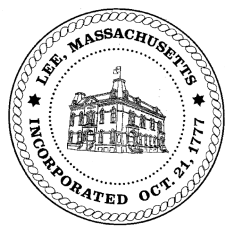 TOWN OF LEEBOARD OF PUBLIC WORKSMeeting Notice Date: Tuesday, September 3, 2019                   Time: 4:30 PM		      Place: 45 Railroad St., LeeAgendaWaterMeter updateHighway/Cemetery Paving – Maple Streets bidsWaste WaterOther    1520 Pleasant/Hunt/billing41 Robert Street/Barrett/re: Cliff StreetAbatements  115 Theresa Terrrace/pool45 West Pine/meter10 Harwood Drive/pool Approve Minutes from  August 13 2019     And any topic the chairman could not reasonably anticipate. Next Board Meeting September 24, 2019BPW Members: Robert Bartini-Chairman, David Forrest-Clerk, Roger Scheurer, Peter Scolforo, Donald Zukowski,, Christopher Ketchen (Non Voting Member)